Dzień dobry! Przygotowałam kilka propozycji do pracy z Państwa dziećmi. Materiały do pracy są w załącznikach. Udostępniam dla Państwa również linki.Życzę powodzenia!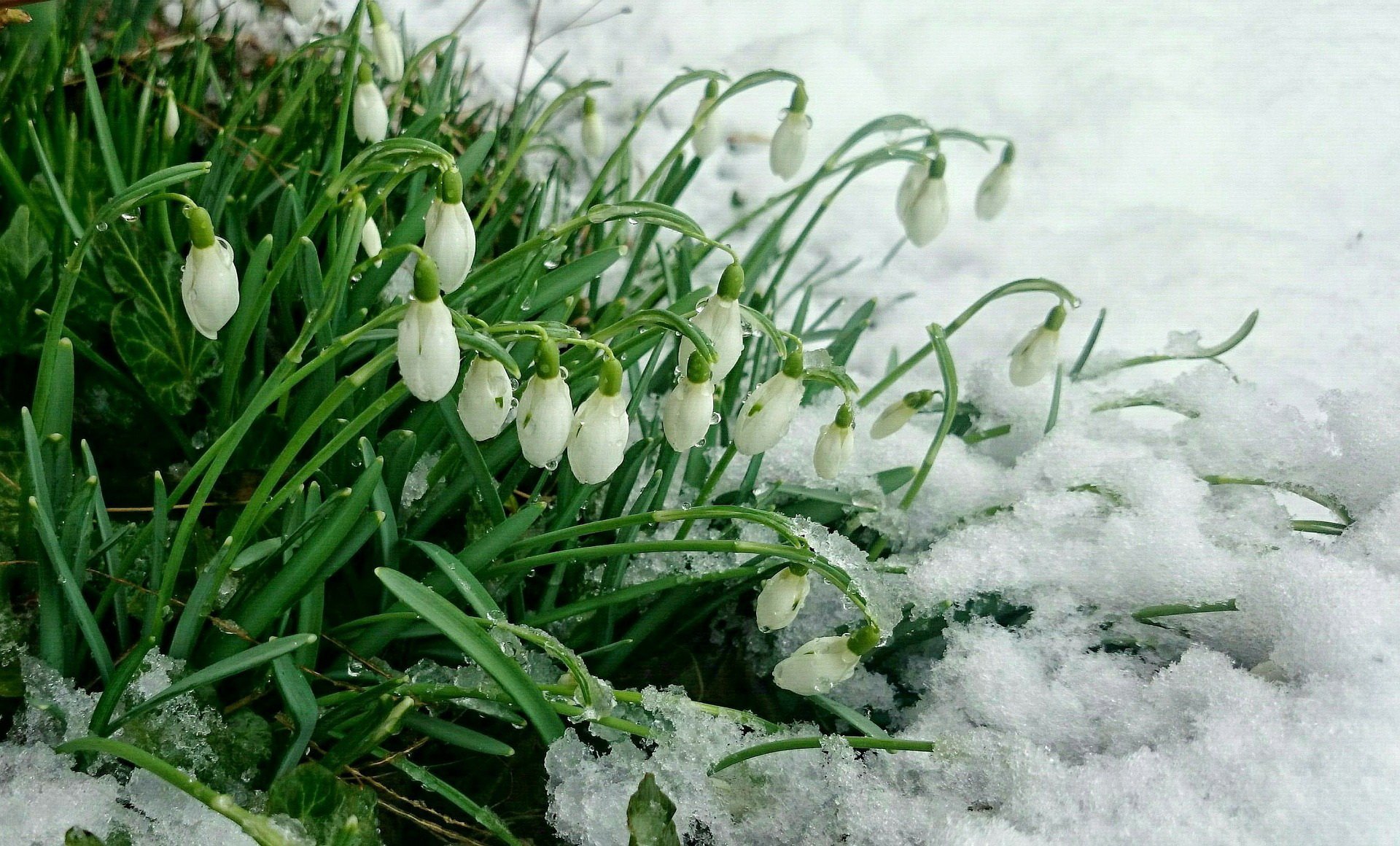 Przedwiośnie!!!14. 03 2021 r.Oglądamy zimową prezentację: https://www.youtube.com/watch?v=jdLlJHuQeNI Antonio Vivaldi - "Wiosna"Oglądamy ilustracje - ,,przedwiośnie- wiosenne kwiaty, pierwsze pączki,,- załącznik 1.Zwiastuny wiosny- prezentacja, https://www.youtube.com/watch?v=rANDOonihZgZwiastuny wiosny - rozpoznajemy wiosenne kwiaty/ Wiosna - Antonio Vivaldi - lekcja dla dzieciUzupełniamy brakujące elementy kulkami z plasteliny- bocian – załącznik 3. Ćwiczenia grafomotoryczne: proszę przygotować zieloną farbę, wycisnąć odrobinę do miseczki, następnie razem z ręką dziecka rysujemy po śladzie według wzoru (wzór na karcie pracy)- załącznik 4. Układamy puzzle wg. wzoru- bocian (zwiastun nadchodzącej wiosny;)  załącznik 5.Załącznik 1.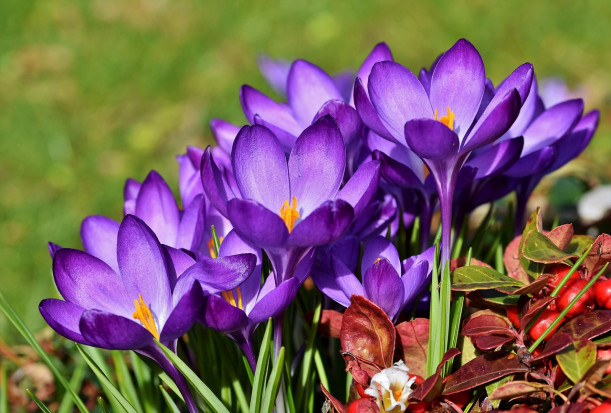 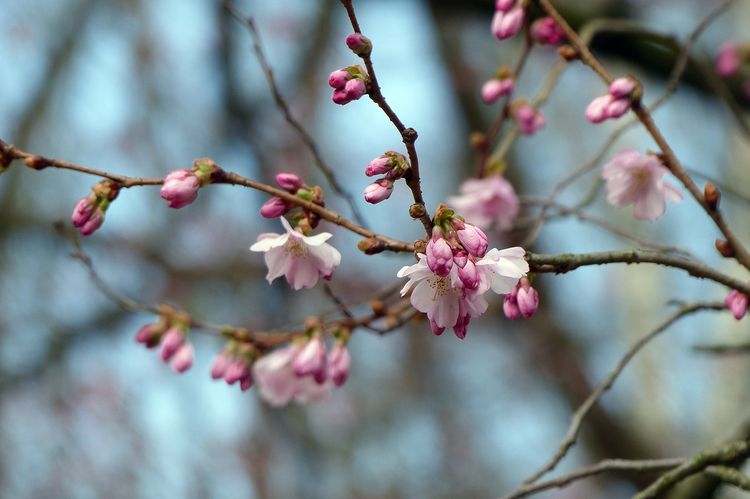 Załącznik 2.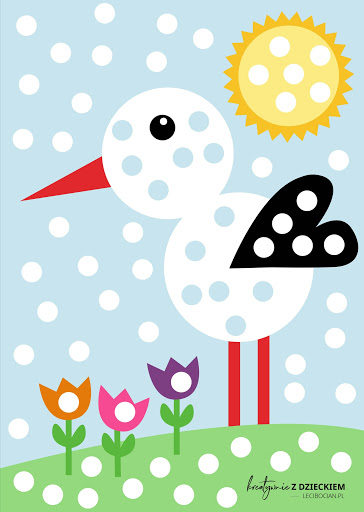 Załącznik 3.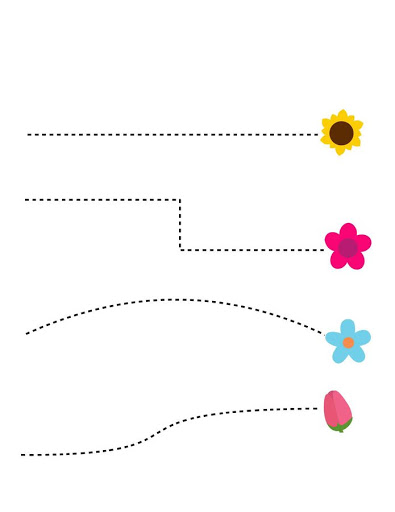 Załącznik 4.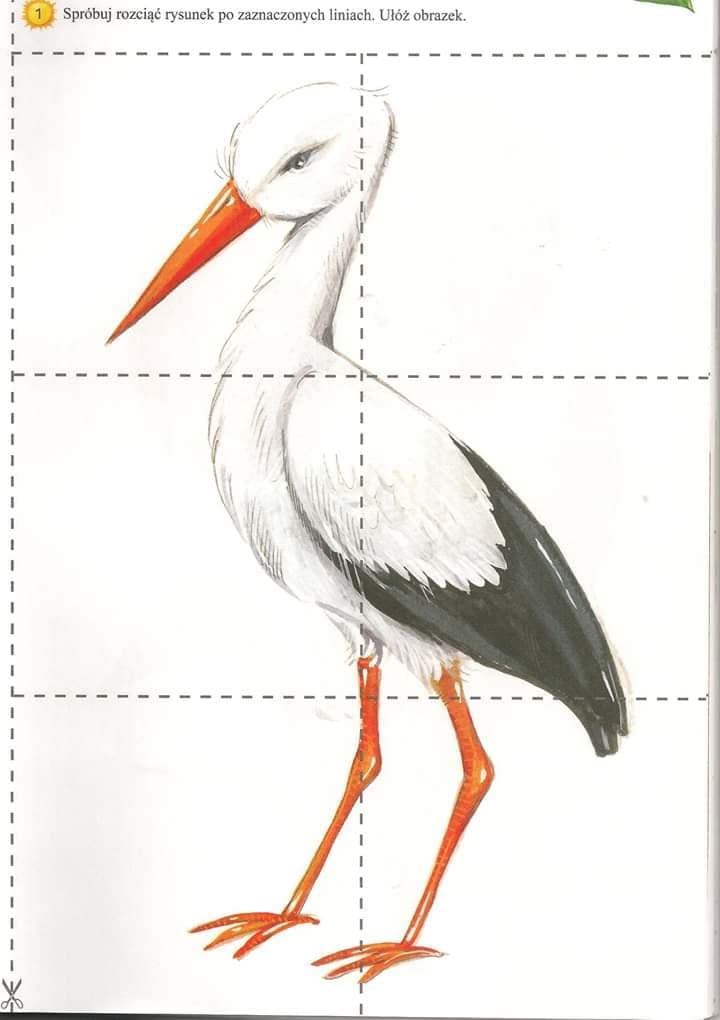 To już wszystko. Pozdrawiam serdecznieKatarzyna DębskaDodatkowe ćwiczenia: Motoryka mała: proszę przygotować np. kolorowy papier (zielony) i rozrywamy go na małe kawałki.Zabawy manipulacyjne: przekładanie kawałków zielonej bibuły (z jednego pojemnika do drugiego). Proszę najpierw pociąć bibułę na kawałki (kwadraciki). Następnie chwytamy z ręką dziecka i przekładamy kawałki bibuły.Zabawy słuchowe: wkładamy do plastikowego pojemnika np. groch, następnie potrząsamy pojemnikiem. Potrząsamy oraz zmieniamy strony (lewa/prawa). Różnicowanie stron, odwracanie głowy.Pozdrawiam serdecznie